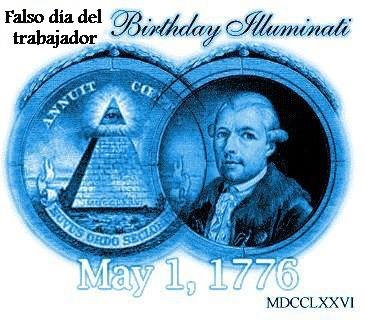 1 de Mayo= falso día del trabajador, y día de la fundación y creación de los illuminati en Baviera ( Alemania ) , como el satánico asesino nazi Hitler...Illumi...nati y masones, breve historia=
http://youtu.be/sg6VkuXunpkhttp://nuevoordenmundialreptiliano.blogspot.com.es/2013/05/la-verdad-del-1-de-mayo-dia-de-satanas.htmlMattityah 10:26 Mateo= así que no los temáis... porque no hay nada oculto que no haya de ser revelado a la luz de la verdad...Aviso muy importante= el problema del mundo no son los humanos, sino el pecado de los humanos y la maldad humana, pero los enemigos de los humanos son los espíritus de demonios que son los que hacen a la gente tan falsa y mala...
Efesios 6:12= Porque no tenemos lucha contra sangre y carne, sino contra principados, contra potestades, contra los gobernadores de las tinieblas de este siglo, contra huestes espirituales de maldad en las regiones celestes...
La biblia satánica dice que demos ojo por ojo mal por mal... pero la biblia buena dice todo lo contrario... ser buenos ejemplos para enseñar sabiamente...
Arrepintiéndonos de nuestros pecados y siguiendo a la verdad.1 Yohanan Juan 5:19= nosotros Sabemos que somos de YAHWEH nuestro Dios, y que el mundo yace bajo el poder del maligno...Gilyahna 17:14 apocalipsis= y ellos los paganos lucharán contra el cordero y el cordero Yahshua los vencerá porque EL es amo de señores y Rey de reyes, y los que están con EL son llamados, elegidos, justos y fieles!https://www.facebook.com/photo.php?fbid=546149395504700&set=a.247185452067764.53968.100003289323373&type=3&theaterhttps://www.facebook.com/notes/jos-de-la-pe%C3%B1a/el-nuevo-orden-mundial-illuminati-del-gobierno-de-la-bestia-falso-mesias/358024537650521http://www.facebook.com/notes/jos-de-la-pe%C3%B1a/frases-y-lemas-de-los-gobernadores-y-famosos-illuminati/268603329925976Este día lo dan a los trabajadores como descanso, y a los estudiantes como engañabobos, pero los mismos que lo dan son los que crean las crisis mundiales... cuando colapsen todo el sistema monetario y como moneda humana final impondrán la marca de la bestia... ( gilyahna 13:11-18 apocalipsis ) tiempo al tiempo...Ellos adoctrinan a la gente en una vida de pecado, idolatría y tradiciones falsas como las fiestas del mundo paganas, y desde niños adoctrinan en las escuelas con los libros de psico logía e historia manipulada , en la televi-sion con los ídolos famosos y hasta con dibujos animados satánicos para los niños para que crezcan solo malaprendiendo pecado y mentiras para vivir toda su vida engañados ( illuminati son los fundadores de la Onu y financian a las corporaciones de empresas y los sindicatos religiosos, políticos, banqueros y de trabajo laborales, además de las marcas famosas en productos, ropa y alimentos transgénicos ) realmente lo que necesita la gente de a pie, es no vivir engañados y son ayudas económicas para comer, y no días sueltos de descanso, que por encima los dan para que les honren como a dioses... porque sólo puede haber uno verdadero ( nada se crea sólo ) pero no simples dioses humanos... si no hubiesen falsos dioses como los ídolos famosos, no habría tanto pecado y desigualdad de unos tan ricos y los otros, el pueblo cada vez mas pobres... Yahweh cuando hizo el mundo, lo hizo en igualdad pero la maldad humana llevada por malos espíritus estropeó todo...Eclesiastes 5:8 = Si opresión de pobres y perversión de derecho y de justicia vieres en la provincia, no te maravilles de ello... porque sobre el alto vigila otro más alto, y uno más alto está sobre ellos ( el ojo de Horus satanás el diablo, el falso dios de los ricos, famosos y gobernadores )Salid del sistema de la caja tonta televi-sionista desinformadora y no sigan ni den audiencia a eses ídolos famosos, cantantes, deportistas ricos y demás mafiosos satánicos... Mattityah 4 Mateo y el pacto con el diablo para ser ricos y famosos...
https://www.facebook.com/photo.php?fbid=379811268805181&set=a.247185452067764.53968.100003289323373&type=3&theaterhttps://www.facebook.com/photo.php?fbid=341665082619800&set=a.247185452067764.53968.100003289323373&type=3&theaterDigan no a la falsa ley del humanismo ecuménico ( Bereshit 3:1-5 Génesis ) satanismo disfrazado...Daniel 7:25= y el antimesías falso mesías ( y todo aquel que no tenga a YahwehYahshua como único salvador y guía de su vida ) cambiará los tiempos y la ley ( la Torah, la ley verdadera de Yahweh el creador )Los illuminati son la secta mafiosa ateoreligiosa mas peligrosa y manipuladora del mundo y la sociedad... ellos buscan una falsa paz ecuménica comunista ( Tesalonicenses 5:3 )
Ellos son los descendientes de los sumerios y babilónicos paganos que crearon el ateísmo, y en la bandera del símbolo ateo podemos encontrar la pirámide illuminati satánica 
https://www.facebook.com/photo.php?fbid=432575696862071&set=a.247185452067764.53968.100003289323373&type=3&theaterY ellos manipulan las religiones a través de sus socios Jesuitas...
https://www.facebook.com/photo.php?fbid=442050975914543&set=a.247185452067764.53968.100003289323373&type=3&theaterilluminati y Jesuitas= las dos mafiosas manos del diablo para manipular el mundo...
como en la política ellos mismos dominan izquierda y derecha= capitalistas y comunistas...
Sin olvidar a los ídolos famosos ateos y religiosos que son marionetas de sus jefes que les pagan mucho dinero para engañar a la gente y enriquecerse ( pacto con el diablo para ser ricos y famosos= Mattityah 4 mateo )La nueva versión de los paganos babilónicos adoradores del diosol: illuminati fué creada por el dicen que Judeo Alemán Jesuita= Adam Weishaupt, Jesuita y alumno seguidor del fundador de los Jesuitas= Ignacio de LoyolaAsí que aunque los cristianoscatólicos digan que la masonería y el catolicismo son dos monedas diferentes, realmente es la misma moneda con doble cara...
mismos perros distintos collares...
Ya que la idea de los Jesuitas los jefes controladores del vaticano y a su vez de la religion cristiana, es destruir la iglesia ramera del Vaticano incendiándola ( Gilyahna 17:12-18 apocalipsis ) terremoto haarp... sólo hay que tener fé y seguir al creador pues nada se crea sólo, pero no al ateismo perdido ni a la religión manipulada... ( Jacobo 1:27 Santiago )Para después hacer su tercer templo masón ecuménico del humanismo ( Daniel 11:45 y gilyahna 11 apocalipsis )
mezclando al ateismo con todas las religiones en una falsa paz ecuménica ( Tesalonicenses 5:3 ) y seguridad falsa de ley marcial ( Luka 21:20 Lucas ), cuando ellos mismos fueron los que provocaron el caos... acción-reacción, y tesis antitesis= sintesis... ellos nos meten en el problema y después nos sacan para salir como falsos salvadores, de Guatemala a guatepeor juegan a doble mano, divide y vencerás ( lema romano ) y si después no puedes con el enemigo unete a el ( lema Egipcio Babilónico )Ellos ( los illuminati ) son la continuación a los paganos babilonicos idolatrias de satanas y de falsos dioses humanos como con Nimrod en la torre de babel ( Bereshit 11:1-9 Génesis )Su plan es dominar todo el mundo entero bajo el poder de un solo humano ( falso dios humano ) causalmente ( todo tiene su causa y todo pasa por algo ) es la misma idea que tienen tanto los Jesuitas como los masones illuminati, con la ayuda del diablo ( Gilyahna 13 apocalipsis )Uno de sus lemas es= el hombre fue creado a imagen de semejanza de DIOS, por lo tanto el hombre es un dios... (la ley del humanismo )Dicha doctrina de demonios fue predicada por primera vez por el diablo Satánas en forma de serpiente, cuando en el jardín del Edén tentó a Eva y después Eva a Adán sucesoriamente, en Bereshit 3:1-5 Génesis, prometiéndole falsamente que si probasen de su tentación, los humanos serian como dioses... por eso no se debe de jurar pero si cumplir las cosas con la verdad y no mentir como el diablo quiere...Y en sus logias masónicas se autodenominan cristos maestros ungidos cuando un miembro de ellos logra acceder al nivel de grado 33 ( número cabalista masón, igual que el 11 y 13 y el 666 por supuesto sin supuestamente= gilyahna 13:11-18 apocalipsis ) . Por ello Cristo no es la palabra apropiada para denominar al Mesias salvador Yahshua= EL hijo de Yahweh y EL mismo Yahweh hecho hombre ( Yohanan 1:1-14 Juan ) 